Hakijan nimi (jos yksityishenkilö, oltava sama kuin yhteyshenkilö)Yhteyshenkilö (jolle päätös lähetetään)LähiosoitePostinumero ja -toimipaikkaHenkilötunnus ja puhelin Sähköposti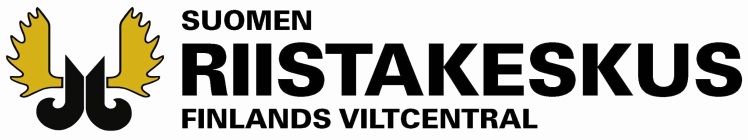 Suomen riistakeskuksen aluetoimistolle Etelä-Häme  Etelä-Savo  Kaakkois-Suomi  Kainuu  Keski-Suomi  Lappi  Oulu  Pohjanmaa Pohjois-Häme  Pohjois-Karjala  Pohjois-Savo  Rannikko-Pohjanmaa  Satakunta  Uusimaa  Varsinais-SuomiHAKEMUS UUDEKSI HIRVIELÄIMEN PYYNTILUVAKSIHakija hakee metsästyslain 29 §:n mukaista uutta hirvieläimen pyyntilupaa seuraavasti:OHJE: Hae ensisijaisesti sähköisesti http://luvat.riista.fi -palvelun kautta. Yhteisluvassa (yhteis)luvansaaja hakee uutta pyyntilupaa myös osakkaiden puolesta. Jos kaadettu hirvieläin on siten vahingoittunut tai sairas, että se on enemmän kuin puoliksi ihmisravinnoksi kelpaamaton eikä tämä ole johtunut pyyntiluvan saajasta, Suomen riistakeskus myöntää luvan saajalle maksutta vanhan pyyntiluvan tilalle uuden pyyntiluvan.Hakemus koskee pyyntilupapäätöstä nro:      Hakemuksen liitteenä on eläinlääkärin lausunto:   kyllä    eiHakemuksen liitteenä on riistanhoitoyhdistyksen lausunto:   kyllä    eiHakemuksen tarkemmat perustelut esitetään oheisessa selvityksessä (sivu 2) tai erillisenä liitteenä.Paikka ja aika________________________________________________________________________Hakijan allekirjoitusNimen selvennysSelvitys siitä, miksi uutta hirvieläimen pyyntilupaa haetaan (+ eläimen sukupuoli, ikä (aikuinen/vasa), pyyntiajankohta, pyyntipaikka ja yhteisluvassa lupaosakkaan nimi) (hakemuksen liitteeksi voi liittää esim. digikuvia kaadetusta eläimestä):OHJEITAHakemuksen voi jättää Suomen riistakeskukselle ensisijaisesti sähköisesti http://luvat.riista.fi -palvelun kautta sekä toissijaisesti vapaamuotoisena hakemuksena tai tätä lomaketta käyttäen.Yhteisluvassa (yhteis)luvansaaja hakee uutta pyyntilupaa myös osakkaiden puolesta.Hakemukseen voidaan liittää selvitykseksi eläinlääkärin tai riistanhoitoyhdistyksen lausunto. Jos lausuntoa, joka ei ole pakollinen, ei ole liitetty hakemukseen, Suomen riistakeskus voi pyytää riistanhoitoyhdistyksen edustajaa tarkastamaan kaadetun hirvieläimen kunnon ja antamaan tarkastuksesta lausunnon Suomen riistakeskukselle.LAINSÄÄDÄNTÖÄMetsästyslaki29 § Uusi pyyntilupaJos kaadettu hirvieläin on siten vahingoittunut tai sairas, että se on enemmän kuin puoliksi ihmisravinnoksi kelpaamaton eikä tämä ole johtunut pyyntiluvan saajasta, Suomen riistakeskus myöntää luvan saajalle maksutta vanhan pyyntiluvan tilalle uuden pyyntiluvan.Suomen riistakeskukselle osoitettu lupahakemus tulee lähettääensisijaisesti sähköisesti http://luvat.riista.fi -palvelun kautta taipostitse osoitteella:Suomen riistakeskusLH-kirjaamoSompiontie 100730 Helsinkitai sähköpostilla:lupahallinto.kirjaamo@riista.fiSuomen riistakeskuksen merkinnät: 190Rhy nro      	Pvm    /     20  Päätös nro _________________Koordinaatit:P      	I      AikuinenVasaHirvi      kpl      kplValkohäntäpeura      kpl      kpl      kpl      kplSelvitys:      Eläimen sukupuoli:      Ikä (aikuinen/vasa):      Pyyntiajankohta:      Pyyntipaikka:      Yhteisluvassa lupaosakkaan nimi:      